КАРАР                                                                               постановление 21 апрель 2023 йыл.                            №34                           21 апреля 2023 годаО внесении изменений в постановление №51 от 02.09.2020г. «Об утверждении Административного регламента предоставления муниципальной услуги «Предоставление муниципальной преференции»      В соответствии с ч.1 ст.7 Федерального закона от 27.07.2010 №210-ФЗ «Об организации предоставления государственных и муниципальных услуг», Федерального закона от 06.04.2015 №82-ФЗ «О внесении изменений в отдельные законодательные акты Российской Федерации в части отмены обязательности печати Хозяйственных обществ» Администрация сельского поселения Большешадинский сельсовет муниципального района  Мишкинский район Республики Башкортостан п о с т а н о в л я е т:   1.Внести в административный регламент предоставления муниципальной услуги «Предоставление муниципальной преференции» следующие изменения: - Органы, предоставляющие государственные услуги, и органы, предоставляющие муниципальные услуги, не вправе требовать от заявителя: - представления документов и информации или осуществления действий, представление или осуществление которых не предусмотрено нормативными правовыми актами, регулирующими отношения, возникающие в связи с предоставлением государственных и муниципальных услуг;   Общество вправе иметь печать, штампы и бланки со своим наименованием, собственную эмблему, а также зарегистрированный в установленном порядке товарный знак и другие средства индивидуализации. Федеральным законом может быть предусмотрена обязанность общества использовать печать.2. Настоящее постановление обнародовать путем размещения на информационном стенде в здании Администрации сельского поселения Большешадинский сельсовет муниципального района Мишкинский район Республики Башкортостан и разместить на  официальном сайте муниципального района Мишкинский район Республики Башкортостан http://mishkan.ru/.3. Контроль за исполнением настоящего постановления возложить на управляющего делами  администрации сельского поселения Большешадинский сельсовет муниципального района Мишкинский район Республики Башкортостан.  Глава сельского поселения:   			         Р.К.АллаяровБАШКОРТОСТАН РЕСПУБЛИКАһЫ МИШКӘ РАЙОНЫМУНИЦИПАЛЬ РАЙОНЫНЫҢОЛО ШАҘЫ АУЫЛ СОВЕТЫАУЫЛ БИЛӘМӘҺЕХАКИМИӘТЕ452345 Оло Шаҙы ауылы,Али Карнай урамы,7Тел: 2-33-40 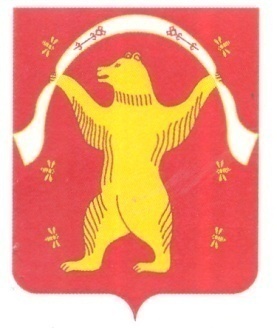 РЕСПУБЛИКА БАШКОРТОСТАН АДМИНИСТРАЦИЯСЕЛЬСКОГО ПОСЕЛЕНИЯБОЛЬШЕШАДИНСКИЙ СЕЛЬСОВЕТМУНИЦИПАЛЬНОГО РАЙОНАМИШКИНСКИЙ РАЙОН452345 д.Большие Шады,улица Али Карная,7Тел:2-33-40 